  Prantik Care The Earth Geo Info Solutions Pvt. LtdMaa Mati SamajA Ministry of Corporate Affairs empanelled ISO 9001: 2015 Certified Private Limited Company Operating in the Federals of Remote Sensing, GIS, Information Technology & Survey EngineeringCIN No: U72200WB2016PTC217241; Registration No: 217241GST Registration Number: 19AAICP8456G1ZW Udyam Aadhar Registration No: UDYAM-WB-04-0000121Format of Curriculum Vitae (CV) for Proposed Key Professional Staff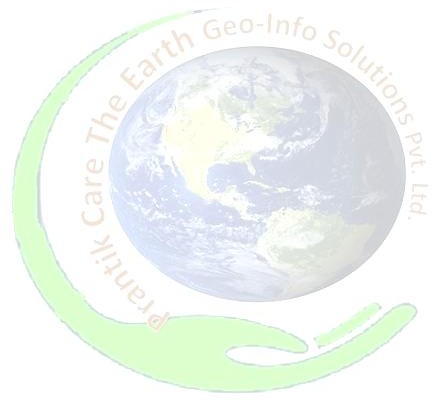 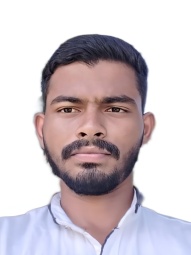 Designation: Junior Field Assistant (Survey)Name of Firm: Prantik Care The Earth Geo- Info Solution Pvt. Ltd Name of Expert: Shri Subham daluiProfession: Field Data Collection,Field Draughtsman, & GPS   Date of Birth: 13.06.2001Years with Firm/Entity: 6 months	Nationality: Indian Membership in Professional Societies: NoDetailed Tasks Assigned: Collection of Field Data , & GPS,   Key Qualifications:Employment Record: Prantik Care The Earth Geo-Info Solutions Pvt. Ltd; Head Offc: 59 D, Adarsha nagar West, Kolkata- 700061; Branch Office: 3/14, K B G Sarani, Prantik Township, Santiniketan, Birbhum, West Bengal Email: cso.pctegis@gmail.com; director.pctegis@gmail.comWebsite: www.pctegis.comPrantik Care The Earth Geo-Info Solutions Pvt. Ltd; Head Offc: 59 D, Adarsha nagar West Kolkata-      700061; Branch Office: 3/14, K B G Sarani, Prantik Township, Santiniketan, Birbhum, West Bengal Email: cso.pctegis@gmail.com; director.pctegis@gmail.comWebsite: www.pctegis.comPrantik Care The Earth Geo Info Solutions Pvt. LtdMaa Mati SamajA Ministry of Corporate Affairs empanelled ISO 9001: 2015 Certified Private Limited Company Operating in the Federals of Remote Sensing, GIS, Information Technology & Survey EngineeringCIN No: U72200WB2016PTC217241; Registration No: 217241GST Registration Number: 19AAICP8456G1ZW Udyam Aadhar Registration No: UDYAM-WB-04-0000121Format of Curriculum Vitae (CV) for Proposed Key Professional Staff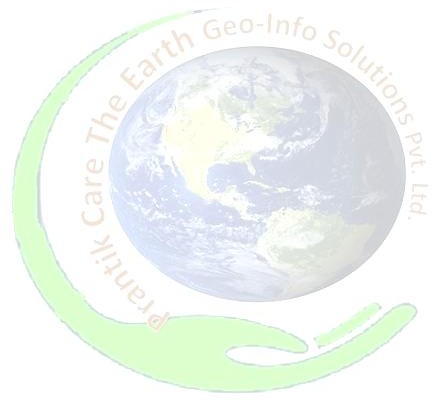   Languages:Certification:I, the undersigned, certify that to the best of my knowledge and belief, these data correctly describe me, my qualifications, and my experience. If awarded the Contract, I undertake to work with this Firm only on this assignment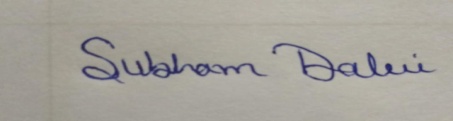 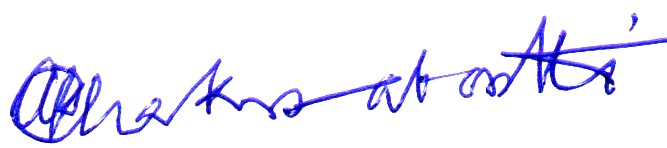     _______________________	                                     __________________________________            [Signature of expert member]		 	       [Signature of authorized representative of Firm]	Date: 30/08/2023       Full name of expert: Sabuj ChowdhutyPrantik Care The Earth Geo-Info Solutions Pvt.Ltd; Head Offc: 59 D, Adarsha nagar West, Kolkata- 700061; Branch Office: 3/14, K B G Sarani, Prantik Township, Santiniketan, Birbhum, West Bengal Email: cso.pctegis@gmail.com; director.pctegis@gmail.comWebsite: www.pctegis.comSl.No.Name of the ExaminationBoard/AuthorityYear of PassingPercentage (%)1Secondary ExaminationWBBSE201632.71%2Higher SecondaryWBBHSE201860%3B.ATHE UNIVERSITY OF BURDWAN202157.1%YearsDesignationProject Of Work2023Junior Field AssistantDigital IndiaLand Record Modernization Program, Government of Arunachal Pradesh.Language KnownReadingWritingSpeakingEnglish	Good	GoodGoodBengaliExcellentExcellentExcellentHindiGoodPoorExcellent